Приложение 1к постановлению администрациимуниципального образования «Приморский муниципальный район»от 25.09.2019 № 1963ПЛАНмероприятий по организации праздничной ярмарки, проводимой в рамках ежегодного гастрономического фестиваля «Картофельный ОГОрод» Приложение 2к постановлению администрациимуниципального образования «Приморский муниципальный район»от 25.09.2019 № 1963Положениео порядке организации праздничной ярмарки врамках ежегодного гастрономического фестиваля «Картофельный ОГОрод»Общие положения1.1. Настоящее Положение о порядке организации праздничной ярмарки, проводимой в рамках ежегодного гастрономического фестиваля «Картофельный ОГОрод» (далее - Положение) разработано в соответствии со статьей 11 Федерального закона от 28 декабря 2009 года №381-ФЗ «Об основах государственного регулирования торговой деятельности в Российской Федерации», Порядком организации деятельности ярмарок по продаже товаров (выполнению работ, оказанию услуг) на территории Архангельской области, утвержденным постановлением администрации Архангельской области от 27 августа 2007 года №155-па и регулирует организацию ярмарки на территории муниципального образования «Заостровское». 1.2. Праздничная ярмарка в рамках ежегодного районного гастрономического фестиваля «Картофельный ОГОрод» (далее – праздничная ярмарка) проводится в целях:- представления продукции местных товаропроизводителей широкому кругу покупателей;- реализации и сбыта товаров народного потребления для удовлетворения потребностей жителей и гостей Приморского района в товарах народного потребления;- поддержки местных товаропроизводителей всех форм собственности;- популяризации различных направлений народных ремесел, декоративно-прикладного искусства, традиционных промыслов.1.3. Тип ярмарки – универсальная праздничная. 1.4. Ассортимент товаров и услуг, допускаемых к реализации на праздничной ярмарке, представлен в Приложении 1  к настоящему Положению.1.5. Праздничная ярмарка организуется администрацией муниципального образования «Приморский муниципальный район», Филиалом МБУ Межпоселенческое «Объединение культуры Приморского района» Заостровский сельский дом культуры (далее – Организатор). Вопросы по организации и проведению праздничной ярмарки решаются организационным комитетом по проведению ежегодного районного гастрономического фестиваля «Картофельный ОГОрод».1.6. В работе праздничной ярмарки принимают участие юридические лица, индивидуальные предприниматели, зарегистрированные в установленном законодательством Российской Федерации порядке, а также граждане (в том числе граждане, ведущие крестьянские (фермерские) хозяйства, личные подсобные хозяйства или занимающиеся садоводством, огородничеством) (далее – Участники ярмарки).1.7. Администрация муниципального образования «Приморский муниципальный район» в лице управления экономики и прогнозирования (далее – Управление экономики) принимает заявки на участие в праздничной ярмарке до 23 сентября 2019 года.1.8. Претенденты на участие в праздничной ярмарке заполняют форму заявки согласно Приложению 2 к настоящему Положению и направляют заявку с приложением копий правоустанавливающих документов в Управление экономики по адресу: 163002, г.Архангельск, просп.Ломоносова, д.30, каб.23. Контактный телефон/факс:  (8182) 682-235.Организация деятельности ярмарки2.1. Место проведения праздничной ярмарки: д.Большое Анисимово Приморского района, ул.60 лет Октября, д.18, территория около здания Заостровского сельского дома культуры.2.2. Срок проведения праздничной ярмарки: 29 сентября 2019 года.2.3. Время работы праздничной ярмарки: с 11:00 до 15:00.2.4. Размещение Участников праздничной ярмарки осуществляется согласно схеме расположения торговых рядов на праздничной ярмарке (Приложение №3 к настоящему Положению).2.5. Участники праздничной ярмарки осуществляют деятельность по реализации товаров и услуг на основании заявки, указанной в п.1.8. настоящего Положения.2.6. Организационный взнос за участие в праздничной ярмарке и порядок его взимания за предоставленное торговое место устанавливается Филиалом МБУ «Объединение культуры Приморского района». 2.7. Оборудование торговых мест производится Участниками праздничной ярмарки. Торговое место должно быть оборудовано в соответствии с требованиями санитарных норм и правил, правил продажи отдельных видов товаров.2.8. Торговые места на праздничной ярмарке должны быть оснащены информационными табличками (карточка продавца) с указанием следующих сведений: для юридического лица - наименование и местонахождение, дата и номер свидетельства о государственной регистрации,  наименование зарегистрировавшего органа; для индивидуального предпринимателя и граждан, ведущих крестьянское (фермерское) хозяйство  - фамилия, имя, отчество, дата и номер свидетельства о государственной регистрации, наименование зарегистрировавшего органа;для физических лиц - фамилия, имя, отчество.2.9. Размещение торговых мест на праздничной ярмарке должно обеспечивать удобство оказания услуг торговли и общественного питания, свободный проход покупателей к торговым местам и по территории праздничной ярмарки, соблюдение санитарных и противопожарных правил.2.10. Организатор праздничной ярмарки определяет следующий порядок предоставления торговых мест на праздничной ярмарке: торговые места на праздничной ярмарке распределяются между участниками праздничной ярмарки, подавшими заявку в срок, установленный пунктом 1.7. настоящего Положения. Требования к Участникам праздничной ярмаркиУчастники праздничной ярмарки обязаны:3.1.1. Соблюдать требования законодательства Российской Федерации о защите прав потребителей, законодательства Российской Федерации в области обеспечения санитарно-эпидемиологического благополучия населения, пожарной безопасности, требования, установленные законодательством Российской Федерации к продаже отдельных видов товаров, оказанию услуг.3.1.2. Производить на торговом месте уборку мусора в течение времени работы на праздничной ярмарке и после завершения торговли.3.2. Продажа товаров (оказание услуг) на праздничной ярмарке осуществляется при наличии у Участника праздничной ярмарки:- товарно-сопроводительных документов, а также документов, подтверждающих соответствие товаров установленным требованиям (сертификат или декларация о соответствии, либо их должным образом заверенные копии) в случаях, установленных законодательством Российской Федерации;- положительного заключения государственной лаборатории ветеринарно-санитарной экспертизы или подразделения государственного ветеринарного надзора в случаях, установленных законодательством Российской Федерации;- положительного санитарно-эпидемиологического заключения о соответствии видов деятельности (работ, услуг), продукции санитарно-эпидемиологическим требованиям в случаях, установленных законодательством Российской Федерации;- личной медицинской книжки с отметкой о прохождении медосмотра в случаях, установленных законодательством Российской Федерации;- документов, подтверждающих трудовые или гражданско-правовые отношения продавца с участником ярмарки, либо их должным образом заверенных копий;- оформленного в установленном порядке санитарного паспорта на автотранспортное средство при реализации пищевых продуктов с автотранспортного средства.Документы, указанные в настоящем подпункте, хранятся у Участника праздничной ярмарки в течение всего времени осуществления деятельности по продаже товаров (оказанию услуг) на праздничной ярмарке и предъявляются по требованию уполномоченного органа, контролирующих органов и покупателей в случаях, предусмотренных законодательством Российской Федерации.Приложение 1к Положению о порядке организации праздничной ярмарки, проводимой в рамках ежегодного гастрономического фестиваля «Картофельный ОГОрод»Ассортимент реализуемых на ярмарке товаров и услугКондитерские изделияХлебобулочная продукцияЯгоды, грибы, фрукты, овощиБезалкогольные напиткиПродукция животного происхождения (мясо, рыба)Мясные деликатесы, колбасные изделияМолоко, кисломолочная продукцияКонсервированная продукция промышленного производстваМедТовары для дачи Посадочный материал (семена, саженцы, цветы) Сувенирная продукция, изделия мастеров народных промыслов Детские игрушки, надувные шары. Канцелярские принадлежности, печатная продукция Постельные принадлежности Продукция и услуги общественного питания Батут, катание на детских атракционах, каруселях, электромобилях,   гироскутерах Аквагрим, роспись мехенди, услуги шаржиста Катание на лошадяхПриложение 2к Положению о порядке организации праздничной ярмарки, проводимой в в рамках ежегодногогастрономического фестиваля «Картофельный ОГОрод»ЗАЯВКАна участие в праздничной ярмарке, проводимой в рамках ежегодного районного гастрономического фестиваля «Картофельный ОГОрод»1.______________________________________________________________________(полное и сокращенное наименование юридического лица, в т.ч. фирменное наименование, фамилия, имя, отчество индивидуального предпринимателя, гражданина)2. _____________________________________________________________________(юридический адрес юридического лица, адрес места жительства индивидуального предпринимателя, гражданина)3.______________________________________________________________________Ф. И.О. контактного лица4. Контактный телефон/факс:______________________________________________Вид реализуемой продукции, площадь места для организации торговли:______________________________________________________________________________________________________________________________________________Дополнительная информация: необходимость подключения к источнику электропитания (ДА/НЕТ) - _________.С Положением о порядке организации ярмарки ознакомлен, обязуюсь соблюдать._____________________ /_____________________/ ____________________ /                    дата                                               подпись                                    ФИО полностью                                    Приложение к заявке (для юридических лиц, ИП, КФХ)Копия   свидетельства о государственной регистрации юридического лица или индивидуального предпринимателя;Копия свидетельства о постановке юридического лица или индивидуального предпринимателя на учет в налоговом органе.Приложение 3к Положению о порядке организации праздничной ярмарки, проводимой в рамках ежегодного гастрономического фестиваля«Картофельный ОГОрод»СХЕМАрасположения торговых рядов на праздничной ярмаркед.Большое Анисимово Приморского района, ул.60 лет Октября, д.18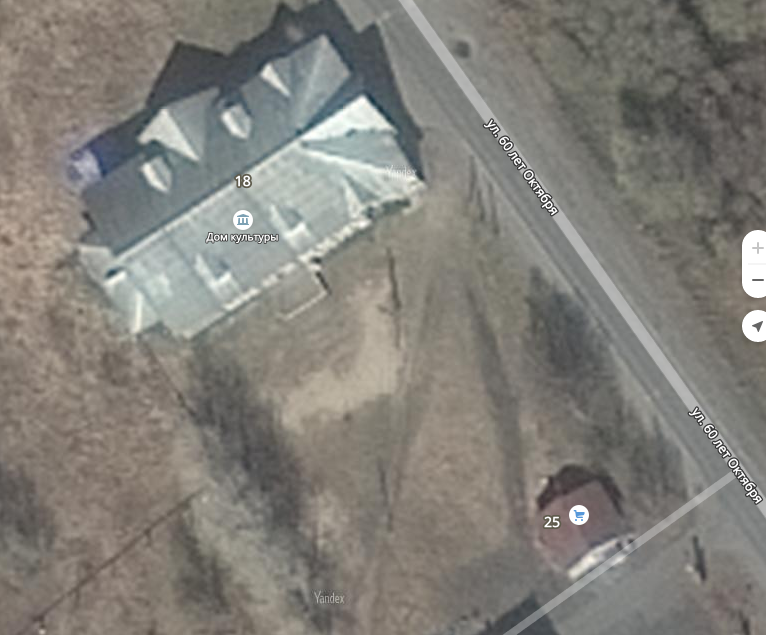 № п/пНаименование мероприятияСроки исполненияОтветственный исполнитель1.Разместить в сетевом издании «Официальный интернет портал «Вестник Приморского района» информацию о проведении праздничной ярмаркидо 23.09.2019Отдел информационных коммуникационных технологий2.Провести работу с субъектами малого и среднего предпринимательства по участию в праздничной ярмаркедо 23.09.2019Управление экономики и прогнозирования3.Прием заявок на участие в праздничной ярмарке, ознакомление участников праздничной ярмарки с Положением о порядке её организациидо 23.09.2019Управление экономики и прогнозирования4.Распределение мест на праздничной ярмарке между участникамидо 28.09.2019Филиал МБУ Межпоселенческое «Объединение культуры Приморского района» Заостровский сельский дом культуры5.Заезд участников праздничной ярмарки29.09.2019с 9:00 до 10:30Участники праздничной ярмарки6.Реализация участниками праздничной ярмарки товаров и услуг29.09.2019с 11:00 до 15:00Участники праздничной ярмарки7.Уборка территории по окончанию праздничной ярмарки29.09.2019после 15:00Участники праздничной ярмарки,Филиал МБУ Межпоселенческое «Объединение культуры Приморского района» Заостровский сельский дом культуры